2017-2018 ուստարիՀորինուկներհեղինակային ընթերցարանԱրևելյան դպրոցի երկրորդ դասարանցիներ«Մխիթար Սեբաստացի» կրթահամալիր՝ http://mskh.am/
Արևելյան դպրոց-պարտեզ՝ http://newschool.mskh.am/
Դասարանական բլոգ՝ https://anahitharutyunyanblog.wordpress.com/Հեղինակ՝ Վիկտորյա ՀայրապետյանԱ՜յ, քեզ գունավոր քաղաք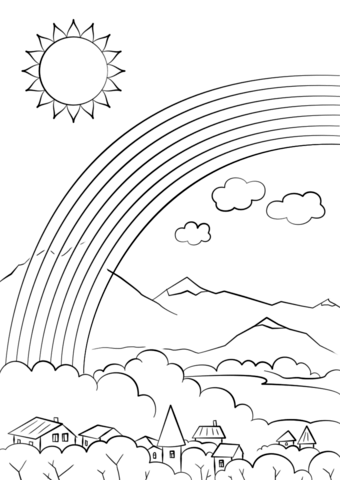 Ի՞նչ կպատմես այն քաղաքի մասին, որտեղ դու ապրում ես:Ի՞նչ կպատմես այն քաղաքի մասին, որտեղ ապրում ես: Նկարի՛ր այն քաղաքը, որտեղ կուզեիր ապրել:Հեղինակ՝ Միքայել ՄարտիրոսյանԷ-ն ու Չէ-նՆամակ գրի՛ր Էաստանի բնակիչներին ու շնորհավորի՛ր հաղթանակի առթիվ:Հորինի՛ր:Չէ-ի նոր արկածները ԷաստանումՀեղինակ՝ Հայկ ՍիմոնյանԴուդու կապիկի արկածներըՇարունակի՛ր հորինել: Ի՞նչ եղավ, երբ Դուդու կապիկի երազանքը կատարվեց:Հեղինակ՝ Միսաք ՄինասյանՔարե կայծակը    Փորձի՛ր պատասխանել հարցերին:Քա՛ր, ինչի՞ց ես զարմանում:-Կայծա՛կ, ինչի՞ց ես փշրվում:____________________________________________________________Հեղինակ՝ Ալեքս ՓայասլյանԿայծակոտ մուկը	Իսկ հետո ի՞նչ եղավ: Հորինի՛ր այս հեքիաթի շարունակությունը:Հեղինակ՝ Ռուզաննա ՆերսիսյանՄոլորակոտ աթոռն ու աթոռոտ մոլորակըՆկարի՛ր մոլորակոտ աթոռին ու աթոռոտ մոլորակին:Հեղինակ՝ Տիգրան ԳալստյանԿացնոտ ձուԿարո՞ղ ես «խորդուբորդ» բառեր հորինել  ու բացատրել, թե դրանք ի՞նչ են նշանակում:Հեղինակ՝ Գագիկ ՂազարյանԾաղկոտ վագրակատունՆկարի՛ր  «ծաղկականաչասարին» ու պատմի՛ր նրա բնավորության մասին:Հեղինակ՝ Էդմոն ՍահակյանԲլոճ տատիկի ծննդյան օրըՀորինի՛ր:Տորթ ուտող լուսինըՀեղինակ՝ Լիլիթ ԱղասարյանԲլոճ տատիկի ծննդյան օրըԼիլիթ ԱղասարյանԲլոճ տատիկի ծննդյան տորթի «բաղադրատոմսի» մասին պատմի՛ր ու նկարի՛ր այն:Հեղինակ՝ Մհեր ՍարգսյանՎինի-Թուխի ու Կառլսոնի արկածները      Իսկ դու ինչպե՞ս կօգնեիր Վինի-Թուխին: Պատմի՛ր:Հեղինակ՝ Սուսաննա ԱղաջանյանՇփոթատասերը«Շոկոլադաստանից» բացի փորձի՛ր նոր «աշխարհներ» հորինել:____________________________________________________________________________________________________________________________________Հեղինակ՝ Սամվել ԱղաջանյանԱ՜յ, քեզ փախչող քաղաքՀորինի՛ր:Փախչող իրերի քաղաքումՀեղինակ՝ Աննա-Մարիա ՎարդանյանՇփոթատասըԿարո՞ղ ես «շփոթվող» բառեր հորինել:Հեղինակ՝ Վաչե ՀովհաննիսյանԲլոճ տատիկի ծննդյան օրըԳրի՛ր բառեր, որոնք ապրում են ծննդյան տոներում:Նկարի՛ր այնպիսի պատկերներ, երբ մեծ առարկաները փոքրացել են, իսկ փոքր առարկաները մեծացել են:Հեղինակ՝ Գրիգոր ԱմիրյանԴուդու կապիկի երազըՔո սիրած մրգերի մասին հանելուկներ հորինի՛ր ու նկարի՛ր: